CANDIDATE PERMISSION 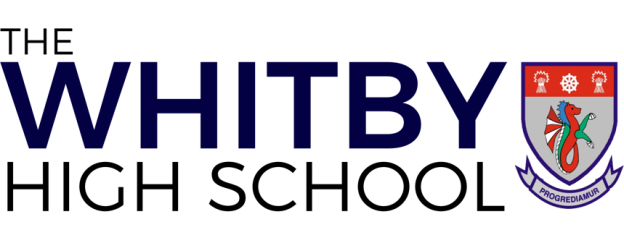 FORMCANDIDATE PERMISSION FORMCERTIFICATE COLLECTIONThe normal arrangements for collecting certificates are that students collect their certificates from reception from the first week in December.If you are unable to collect certificates in this way and need someone to collect them on your behalf please complete the details below.  COMPLETED FORMS SHOULD BE RETURNED TO THE EXAMS OFFICECANDIDATE NAMEI give permission for my representative                                                                                                                                      to collect certificates on my behalf. I confirm that my representative will provide photographic ID on collection and will sign to confirm collection and that my personal details and grades are correctI give permission for my representative                                                                                                                                      to collect certificates on my behalf. I confirm that my representative will provide photographic ID on collection and will sign to confirm collection and that my personal details and grades are correctI give permission for my representative                                                                                                                                      to collect certificates on my behalf. I confirm that my representative will provide photographic ID on collection and will sign to confirm collection and that my personal details and grades are correctI give permission for my representative                                                                                                                                      to collect certificates on my behalf. I confirm that my representative will provide photographic ID on collection and will sign to confirm collection and that my personal details and grades are correctI give permission for my representative                                                                                                                                      to collect certificates on my behalf. I confirm that my representative will provide photographic ID on collection and will sign to confirm collection and that my personal details and grades are correctCANDIDATE SIGNATURECANDIDATE SIGNATUREDATE